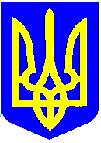 НОВОУШИЦЬКА СЕЛИЩНА РАДАВИКОНАВЧИЙ КОМІТЕТРІШЕННЯ
Керуючись статтею 11, пунктом 3 частини четвертої статі 42, статтями 51, 52, 53, частиною шостою статті 59 Закону України «Про місцеве самоврядування в Україні», абзацом другим пункту 3, пунктом 7 Порядку видалення дерев, кущів, газонів і квітників у населених пунктах, затвердженого постановою Кабінету Міністрів України від 01 серпня 2006 року № 1045, розглянувши звернення старости села Пилипківці, села Заборознівці  Лисака М.О.  та відповідно до погоджених актів обстеження зелених насаджень, що підлягають видаленню або санітарній обрізці,  виконавчий комітет селищної ради  ВИРІШИВ:Погодити старості села Пилипківці, села Заборознівці   Лисаку М.О.   дозвіл на видалення дерев, що знаходиться в  с. Пилипківці, вул. Центральна та вул. Перемоги, Новоушицької територіальної громади, Кам`янець Подільського  району Хмельницької області в парку культури та відпочинку, які перебувають в аварійному стані та загрожують життю та здоров’ю людей у кількості 6 (шести) дерев породи тополя, 8(восьми) дерев породи  ялина, 8 (восьми) дерев породи ясен, 9 (дев’яти) дерев породи верба, 4 (чотирьох)  дерев породи липа.  В загальній кількості видаленню підлягає 35(тридцять п’ять)) дерев.2. ГП «Комунальник» зобов’язати видалити дерева зазначені у пункті 1цього рішення.3.  Провести санітарну очистку та організацію благоустрою території.4. Деревину, яка утворилась від порубки даних дерев використати для потреб установ та організацій Новоушицької селищної ради.Селищний голова	Анатолій ОЛІЙНИК 17.11.2022Нова УшицяНова Ушиця№605Про погодження дозволуна видалення деревПро погодження дозволуна видалення деревПро погодження дозволуна видалення деревПро погодження дозволуна видалення дерев